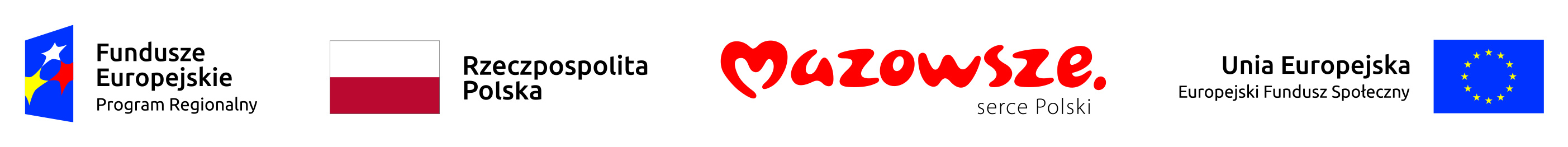 załącznik nr 2 do SWZOR-D-III.272.118.2023.LBOPIS PRZEDMIOTU ZAMÓWIENIA na dostawę zestawów komputerowych i laptopów zgodnie ze specyfikacją Zamawiającego dla Partnerów Projektu pn. Mazowiecki program przygotowania szkół, nauczycieli i uczniów do nauczania zdalnego Część 1 Zamówienie w części podstawowej (Mazowiecki program przygotowania szkół, nauczycieli i uczniów do nauczania zdalnego)Część 2 Zamówienie w części podstawowej (Mazowiecki program przygotowania szkół, nauczycieli i uczniów do nauczania zdalnego)Zamówienie w Części 1 uwzględniającej prawo opcji nr 1Zamówienie w Części 2 uwzględniającej prawo opcji nr 1§ 1. Zaoferowany sprzęt musi spełniać europejskie wymogi bezpieczeństwa, w tym certyfikat CE. § 2. Zamawiający dopuszcza złożenie ofert równoważnych, ale o parametrach nie gorszych niż wyspecyfikowane w § 5. § 3. Serwis urządzeń musi być realizowany przez producenta lub autoryzowanego partnera serwisowego producenta – Zamawiający może wymagać przedstawiania dokumentów w dowolnym momencie realizacji Umowy oraz okresie gwarancji. § 4. Firma serwisująca urządzenia musi posiadać certyfikat jakości według normy ISO 9001 lub równoważny certyfikat jakości na świadczenie usług serwisowych – Zamawiający  może wymagać  przedstawiania certyfikatów w dowolnym momencie realizacji Umowy oraz okresie gwarancji.§ 5. Opis sprzętu:CZĘŚĆ I:Zestaw komputerowySpecyfikacja:CZĘŚĆ II:LaptopSpecyfikacjaL.p.Przedmiot zamówieniaLiczba elementów1.Zestaw komputerowy wg specyfikacji 558L.p.Przedmiot zamówieniaLiczba elementów1.Laptop wg specyfikacji 558L.p.Przedmiot zamówieniaLiczba elementów1.Zestaw komputerowy wg specyfikacji 186L.p.Przedmiot zamówieniaLiczba elementów1. Laptop wg specyfikacji 186Nazwa komponentu Wymagane minimalne parametry techniczneTypKomputer stacjonarny z monitorem LCD 24”ZastosowanieKomputer będzie wykorzystywany dla potrzeb aplikacji biurowych, aplikacji edukacyjnych, aplikacji obliczeniowych, dostępu do Internetu oraz poczty elektronicznej, jako lokalna baza danych, stacja programistyczna.Wydajność obliczeniowaKomputer w oferowanej konfiguracji musi osiągać w testach wydajnościowych, co najmniej wyniki:
Dla SYSmark 25: Overall Rating – 1250 pkt.Productivity – 1300 pkt.Creativity – 1230 pkt. Responsiveness – 1200 pkt.
Zamawiający wymaga złożenia wraz z ofertą dokumentu potwierdzającego spełnianie ww. wymagań przez oferowany model komputera, w formie wydruku z przeprowadzonego testu, potwierdzonego przez Wykonawcę lub wydruku ze strony: https://results.bapco.com.Wymagane testy wydajnościowe wykonawca musi przeprowadzić na automatycznych ustawieniach konfiguratora dołączonego przez BAPCO i przy rozdzielczości 1920x1080 @ 60Hz wyświetlacza oraz włączonych wszystkich urządzaniach. Nie dopuszcza się stosowania overclockingu, oprogramowania wspomagającego pochodzącego z innego źródła niż fabrycznie zainstalowane oprogramowanie przez producenta, ingerowania w ustawieniach BIOS (tzn. wyłączanie urządzeń stanowiących pełną konfigurację) jak również w samo środowisko systemu (tzn. zmniejszanie rozdzielczości, jasności i kontrastu itp.). Zamawiający wymaga złożenia wraz z ofertą karty produktu.Zamawiający zastrzega sobie, iż w celu sprawdzenia poprawności przeprowadzonych wszystkich wymaganych testów, na jego wezwanie, Wykonawca musi dostarczyć Zamawiającemu oprogramowanie testujące, komputer do testu oraz dokładny opis metodyki przeprowadzonego testu wraz z wynikami w celu ich sprawdzenia w terminie nie dłuższym niż 3 dni od otrzymania zawiadomienia od Zamawiającego.ProcesorProcesor wielordzeniowy ze zintegrowaną grafiką, osiągający w teście PassMark CPU Mark wynik min. 10500 punktów.Pamięć operacyjna16GB DDR4 non-ECC, możliwość rozbudowy do min. 32GB.Parametry pamięci masowejMin. 500 GB SSD M.2 (NVME), możliwość instalacji dodatkowego dysku SATA.Karta grafikiGrafika zintegrowana z procesorem powinna umożliwiać pracę dwumonitorową z wsparciem DirectX 12, OpenGL 4.6, OpenCL 2.1; pamięć współdzielona z pamięcią RAM.Wyposażenie multimedialneKarta dźwiękowa zintegrowana z płytą główną, zgodna z High Definition.ObudowaMałogabarytowa typu Small Form Factor z obsługą kart PCI Express low profile. Napęd optyczny w dedykowanej wnęce zewnętrznej typu slim. Obudowa musi fabrycznie umożliwiać montaż dysku 2,5” lub dysku 3,5”.
Obudowa fabrycznie przystosowana do pracy w orientacji pionowej i poziomej (dopuszcza się zastosowanie dedykowanej podstawy do pracy w orientacji pionowej). Wyposażona w dystanse gumowe zapobiegające poślizgom obudowy i zarysowaniu lakieru. Nie dopuszcza się, aby w bocznych ściankach obudowy były usytuowane otwory wentylacyjne, cyrkulacja powietrza tylko przez przedni i tylny panel z zachowaniem ruchu powietrza przód -> tył.
Suma wymiarów obudowy nie może przekraczać 82 cm.
Zasilacz o mocy max. 300W, pracujący w sieci 230V 50/60Hz prądu zmiennego i efektywności min. 85% przy obciążeniu zasilacza na poziomie 50% oraz o efektywności min. 82% przy obciążeniu zasilacza na poziomie 100%.Zasilacz w oferowanym komputerze musi się znajdować na stronie http://www.plugloadsolutions.com/80pluspowersupplies.aspx.Moduł konstrukcji obudowy w jednostce centralnej komputera powinien pozwalać na demontaż kart rozszerzeń, napędu optycznego i dysków twardych (za wyjątkiem dysku instalowanego w złączu M.2) bez konieczności użycia narzędzi.Obudowa w jednostce centralnej musi być otwierana bez konieczności użycia narzędzi oraz powinna posiadać czujnik otwarcia obudowy współpracujący z oprogramowaniem zarządzająco – diagnostycznym. Obudowa musi umożliwiać zastosowanie zabezpieczenia fizycznego w postaci linki metalowej oraz kłódki (oczko w obudowie do założenia kłódki).Każdy komputer musi być oznaczony niepowtarzalnym numerem seryjnym umieszonym na obudowie oraz numer seryjny musi być wpisany na stałe w BIOS.System
operacyjnyZainstalowany system operacyjny kompatybilny z Windows 11 w wersji Education/Professional, w polskiej wersji językowej. Klucz systemu musi być zapisany trwale w BIOS i umożliwiać instalację systemu operacyjnego na podstawie dołączonego nośnika bezpośrednio z wbudowanego napędu lub zdalnie bez potrzeby ręcznego wpisywania klucza licencyjnego. Licencja wieczysta.Zarządzanie i bezpieczeństwoUrządzenie musi:1) posiadać zintegrowany układ TPM zgodny ze standardem Trusted Platform Module w wersji min. 2.0;2) wbudowaną technologię zarządzania i monitorowania komputerem na poziomie sprzętowym działającą niezależnie od stanu czy obecności OS oraz stanu włączenia komputera podczas pracy na zasilaczu sieciowym AC, obsługującą zdalną komunikację sieciową w oparciu o protokół IPv4 oraz IPv6, zapewniającą:a) monitorowanie konfiguracji komponentów komputera,w tym: CPU, Pamięć, HDD, wersja BIOS płyty głównej;b) zdalną konfigurację ustawień BIOS (w tym ustawienie oraz zmiana haseł),c) zdalne przejęcie konsoli tekstowej systemu,d) zdalne przejęcie pełnej konsoli graficznej systemu tzw. KVM Redirection (Keyboard, Video, Mouse) bez udziału systemu operacyjnego ani dodatkowych programów, również w przypadku braku lub uszkodzenia systemu operacyjnego,e) wbudowany sprzętowo log operacji zdalnego zarządzania, możliwy do kasowania tylko przez upoważnionego użytkownika systemu sprzętowego zarządzania zdalnego.Wymagania określone w pkt 1) oraz 2 lit. a) – e) muszą być spełnione łącznie.WirtualizacjaSprzętowe wsparcie technologii wirtualizacji realizowane łącznie w  procesorze, chipsecie płyty głównej oraz w BIOS systemu (możliwość włączenia/wyłączenia sprzętowego wsparcia wirtualizacji dla poszczególnych komponentów systemu).BIOSBIOS zgodny ze specyfikacją UEFI, zawierający logo producenta komputera.
Dashboard BIOS’u zbudowany w postaci tekstowej lub graficznej lub kombinacji tekstu i grafiki obsługiwany w sposób selektywny i swobodny.
Możliwość, bez uruchamiania systemu operacyjnego z dysku twardego komputera lub innych podłączonych do niego urządzeń zewnętrznych, odczytania z BIOS co najmniej informacji o:wersji BIOS,nr seryjnym komputera,model komputera,adresu MAC karty sieciowej,modelu procesora wraz z informacjami o ilości rdzenioraz nominalnej prędkości pracy (w GHz),informacji o ilości pamięci RAM oraz jej taktowaniu,informacji o modelu i pojemności dysku twardego,informacji o napędzie optycznym,informacji o karcie sieciowej Ethernet i karcie dźwiękowejzintegrowanym układzie graficznym,kontrolerze audio.BIOS musi posiadać co najmniej następujące funkcje:możliwość wyłączenia/włączenia portów USB,możliwość wyłączenia/włączenia karty dźwiękowej,możliwość wyłączenia/włączenia modułu TPM,możliwość wyłączenia/włączenia karty sieciowej Ethernet,możliwość wyłączenia/włączenia bootowania PXE,możliwość włączania/wyłączania funkcji Wake on LAN,możliwość ustawienia preferencji dotyczących sposobu działania i wydajności wentylatora chłodzącego lub możliwość automatycznego sterowania wentylatorem chłodzącym,możliwość ustawienia haseł: Administratora, tzw. „power-on”, pozwalającego na uruchomienie dysku twardego,możliwość ustawienia sekwencji bootowania (wraz z możliwością usunięcia z listy bootowania poszczególnych urządzeń),możliwość uruchamiania systemu z urządzeń, zewnętrznych typu HDD-USB, USB Pendrive, CDRW-USB,możliwość włączenia/wyłączenia czujnika otwarcia obudowy.Certyfikaty i standardyCertyfikat ISO-9001 lub równoważny certyfikat jakości dla producenta sprzętu oraz certyfikat ISO-14001 lub równoważny certyfikat zarządzania środowiskowego dla producenta sprzętu.Potwierdzenie spełnienia kryteriów środowiskowych, w tym zgodności z dyrektywą RoHS Unii Europejskiej o eliminacji substancji niebezpiecznych (wg wytycznych Krajowej Agencji Poszanowania Energii S.A., zawartych w dokumencie „Opracowanie propozycji kryteriów środowiskowych dla produktów zużywających energię możliwych do wykorzystania przy formułowaniu specyfikacji na potrzeby zamówień publicznych”, pkt. 3.4.2.1; dokument z grudnia 2006), w szczególności zgodności z normą ISO 1043-4 dla płyty głównej oraz elementów wykonanych z tworzyw sztucznych o masie powyżej 25 gramów.ErgonomiaGłośność jednostki centralnej mierzona zgodnie z normą ISO 7779 oraz wykazana zgodnie z normą ISO 9296 w pozycji obserwatora w trybie pracy dysku twardego (IDLE) wynosząca maksymalnie 30 dB.Warunki gwarancji3-letnia gwarancja. Firma serwisująca musi posiadać certyfikat jakości według normy ISO 9001 na świadczenie usług serwisowych lub równoważny certyfikat jakości oraz posiadać autoryzację producenta komputera.Wsparcie techniczne producentaDostęp na stronie producenta komputera realizowany poprzez podanie na dedykowanej stronie internetowej producenta numeru seryjnego lub modelu komputera, lub innego oznaczenia stosowanego przez producenta komputera co najmniej do: najnowszych sterowników, uaktualnień, opisu konfiguracji.Wymagania dodatkoweWbudowane porty (co najmniej):min. 2 x DisplayPort 1.2min. 6 portów USB wyprowadzonych na zewnątrz komputera, w tym min. 3 porty USB 3.0; min. 2 porty z przodu obudowy; wymagana ilość i rozmieszczenie (na zewnątrz obudowy komputera) portów USB nie może być osiągnięta w wyniku stosowania konwerterów, przejściówek itp.,Na przednim panelu porty audio słuchawek i mikrofonu (dopuszcza się tzw. port combo - słuchawka/mikrofon), na tylnym panelu min. 1 port Line-out.Pozostałe wymagania (muszą być spełnione łącznie):Karta sieciowa 10/100/1000 Ethernet RJ-45, zintegrowana z płytą główną, wspierająca obsługę WoL (funkcja włączana przez użytkownika), PXE, umożliwiająca zdalny dostęp do wbudowanej sprzętowej technologii zarządzania komputerem z poziomu konsoli zarządzania - niezależnie od stanu zasilania komputera - łącznie z obsługą stanu S3 (uśpienie) oraz S4-S5 (hibernacja i wyłączenie),Zintegrowany z płytą główną kontroler RAID 0 i RAID 1,Klawiatura wyspowa USB w układzie polski programisty,Mysz optyczna min. 1000dpi USB z rolką,Nagrywarka DVD +/-RW o prędkości min. 8x,Kabel zasilający,Dołączony nośnik ze sterownikami lub dostęp do strony internetowej producenta komputera umożliwiający pobranie sterowników,Dołączona dokumentacja w języku polskim, w formie elektronicznej (jako zapis trwały na płycie CD/DVD) lub papierowej.Monitor LCD 24”Typ ekranu: Ekran ciekłokrystaliczny z aktywną matrycą IPS 24” (16:10)Przekątna ekranu: min. 23,6”
Rozmiar plamki: 0,27 mm
Jasność : minimum 300 cd/m2
Kontrast statyczny: 1000:1
Kąty widzenia (pion/poziom): 178/178 stopni
Czas reakcji matrycy: max 8ms
Rozdzielczość maksymalna: 1920 x 1200 przy 60Hz
Pochylenie monitora: W zakresie od -4 do +20 stopni
Wydłużenie w pionie: Tak, min 110 mm
Obrót w poziomie: Tak, +/-45 stopni
PIVOT: Tak
Powłoka powierzchni ekranu: Antyodblaskowa
Podświetlenie: System podświetlenia LED
Bezpieczeństwo: Monitor musi posiadać złącze umożliwiające zastosowanie  fizycznego zabezpieczenia w postaci linki metalowej.
Złącza: 1 x Display Port, 1 x HDMI lub DVIInne: Odłączana stopa, VESA 100 x 100 mm. Zintegrowane dedykowane głośniki skierowane w stronę użytkownika albo podłączone do obudowy dedykowane głośniki skierowane w stronę użytkownika.Min. 3 szt. USB. Kabel zapewniający połączenie monitora z oferowanym zestawem komputerowym. Kabel zasilający.
Gwarancja: 3 lat
Firma serwisująca musi posiadać ISO 9001 lub równoważny certyfikat jakości na świadczenie usług serwisowych oraz posiadać autoryzacje producenta komputera. 
Gwarancja zero martwych pikseli.
Certyfikaty: TCO 6,0 ISO 13406-2 lub ISO 9241.Powyższe parametry/wymagania muszą być spełnione łącznie.Zamawiający wymaga złożenia wraz z ofertą karty produktu.Nazwa komponentu Wymagane minimalne parametry techniczneTypKomputer przenośnyZastosowanieKomputer będzie wykorzystywany dla potrzeb aplikacji biurowych, aplikacji edukacyjnych, aplikacji obliczeniowych, dostępu do Internetu oraz poczty elektronicznej, jako lokalna baza danych, stacja programistyczna.EkranKomputer przenośny typu notebook z ekranem 15,6" o rozdzielczości: HD (1920x1080 przy 60Hz) z podświetleniem LED i powłoką przeciwodblaskowąWydajność obliczeniowaOferowany komputer przenośny musi osiągać w teście wydajności SYSmark® 25 łącznie: Overall Rating – 1130 pkt.Productivity – 1240 pkt.Creativity – 1030 pkt. Responsiveness – 1160 pkt. Zamawiający wymaga złożenia wraz z ofertą dokumentu potwierdzającego spełnianie ww. wymagań przez oferowany model komputera przenośnego w formie wydruku z przeprowadzonego testu, potwierdzonego przez Wykonawcę lub wydruk ze strony: https://results.bapco.com.Wymagane testy wydajnościowe wykonawca musi przeprowadzić na automatycznych ustawieniach konfiguratora dołączonego przez BAPCO i przy rozdzielczości 1920x1080 @ 60Hz wyświetlacza oraz włączonych wszystkich urządzaniach. Nie dopuszcza się stosowanie overclockingu, oprogramowania wspomagającego pochodzącego z innego źródła niż fabrycznie zainstalowane oprogramowanie przez producenta, ingerowania w ustawieniach BIOS (tzn. wyłączanie urządzeń stanowiących pełną konfigurację), jak również w samo środowisko systemu (tzn. zmniejszanie rozdzielczości, jasności i kontrastu itp.). Zamawiający wymaga złożenia wraz z ofertą karty produktu.Zamawiający zastrzega, iż w celu sprawdzenia poprawności przeprowadzonych wszystkich wymaganych testów, na jego wezwanie, Wykonawca musi dostarczyć Zamawiającemu oprogramowanie testujące, komputer do testu oraz dokładny opis metodyki przeprowadzonego testu wraz z wynikami w celu ich sprawdzenia w terminie nie dłuższym niż 3 dni od otrzymania zawiadomienia od Zamawiającego.ProcesorProcesor musi w teście wydajności PassMark Performance Test osiągnąć wynik co najmniej 9000 punktów Passmark CPU Mark.Płyta głównaPłyta główna zaprojektowana i wyprodukowana na zlecenie producenta komputera, trwale oznaczona na etapie produkcji logiem producenta oferowanej jednostki, dedykowana dla danego urządzenia.Wyposażona przez producenta w dedykowany chipset dla oferowanego procesora.Pamięć RAM8GB DDR4 z możliwością rozbudowy do min. 16GB, wymagane min. 2 sloty na pamięci, w tym min. jeden wolny.Dysk twardymin. 500GB SSD System operacyjnyZainstalowany system operacyjny kompatybilny z Windows 11 w wersji Education/Professional, w polskiej wersji językowej. Klucz systemu musi być zapisany trwale w BIOS i umożliwiać instalację systemu operacyjnego na podstawie dołączonego nośnika bezpośrednio z wbudowanego napędu lub zdalnie bez potrzeby ręcznego wpisywania klucza licencyjnego. Licencja wieczysta.Karta graficznaGrafika zintegrowana z procesorem, osiągającą min. 1580 punktów w teście PassMark - G3D Mark, wynik testu oferowanego układu graficznego musi być dostępny na stronie: http://www.videocardbenchmark.net/gpu_list.php.Komunikacja bezprzewodowaWbudowana karta 802.11 a/b/g/n/ac z możliwością włączania i wyłączenia łączności bezprzewodowejWbudowany moduł Bluetooth w wersji 4.1 z możliwością włączania i wyłączania łączności bezprzewodowej.KlawiaturaKlawiatura wyspowa, z wbudowanym w klawiaturze podświetleniem klawiszy oraz możliwością manualnej regulacji podświetlenia. Układ US -QWERTY, min. 99 klawiszy.MultimediaKarta dźwiękowa zintegrowana z płytą główną, zgodna z High Definition, wbudowane głośniki stereo o średniej mocy 2x2W, wbudowany wewnętrzny wzmacniacz głośników.Cyfrowy mikrofon z funkcja redukcji szumów i poprawy mowy, wbudowany w obudowę matrycy.Kamera internetowa z diodą informującą o aktywności, o rozdzielczości min. 1280x720 px, trwale zainstalowana w obudowie matrycy.Bateria i zasilanieMożliwość szybkiego naładowania baterii do poziomu 80% w czasie do 1 godziny i do poziomu 100% w czasie do 2 godzin.Dedykowany zasilacz.Oferowany komputer przenośny musi osiągać w teście wydajności MobileMark 2018 Performance Test w kategorii Battery Life wynik minimum 500 minut.Zamawiający wymaga złożenia wraz z ofertą dokumentu potwierdzającego spełnianie ww. wymagań przez oferowany model komputera przenośnego w formie wydruku z przeprowadzonego testu, potwierdzonego przez Wykonawcę lub wydruku ze strony: https://results.bapco.com.Waga Waga max. 3 kgObudowaSzkielet obudowy i zawiasy notebooka wykonane z wzmacnianego materiału (metal, stop metalu, włókno węglowe, włókno szklane), dookoła matrycy uszczelnienie chroniące klawiaturę notebooka po zamknięciu przed kurzem i wilgocią.Obudowa musi spełniać normę MIL-STD-810H. Każdy egzemplarz musi być oznaczony niepowtarzalnym numerem seryjnym umieszonym na obudowie oraz numer seryjny musi być wpisany na stałe w BIOS.WirtualizacjaSprzętowe wsparcie technologii wirtualizacji procesorów, pamięci i urządzeń I/O realizowane łącznie w procesorze, chipsecie płyty głównej oraz w BIOS systemu (możliwość włączenia/wyłączenia sprzętowego wsparcia wirtualizacji dla poszczególnych komponentów systemu).Zarządzanie i bezpieczeństwoUrządzenie musi posiadać:1) zintegrowany układ TPM zgodny ze standardem Trusted Platform Module w wersji min. 2.0;2) wbudowaną technologię zarządzania i monitorowania:komputerem na poziomie sprzętowym działającą niezależnie od stanu czy obecności OS oraz stanu włączenia komputera podczas pracy na zasilaczu sieciowym AC, obsługującą zdalną komunikację sieciową w oparciu o protokół IPv4 oraz IPv6, zapewniającą co najmniej:a) monitorowanie konfiguracji komponentów komputera,w tym: CPU, Pamięć, HDD, wersja BIOS płyty głównej;b) zdalną konfigurację ustawień BIOS,c) zdalne przejęcie konsoli tekstowej systemu,d) zdalne przejęcie pełnej konsoli graficznej systemu tzw. KVM Redirection (Keyboard, Video, Mouse) bez udziału systemu operacyjnego ani dodatkowych programów, również w przypadku braku lub uszkodzenia systemu operacyjnego,e) wbudowany sprzętowo log operacji zdalnego zarządzania, możliwy do kasowania tylko przez upoważnionego użytkownika systemu sprzętowego zarządzania zdalnego.3) konstrukcję absorbująca wstrząsy;4) czytnik linii papilarnych;5) złącze umożliwiające zastosowanie fizycznego zabezpieczenia w postaci linki metalowej.Wymagania określone w pkt 1) – 5) muszą być spełnione łącznie.BIOS BIOS zgodny ze specyfikacją UEFI, zawierający logo producenta komputera. 
Dashboard BIOS’u zbudowany w postaci kombinacji tekstu i grafiki obsługiwany w sposób selektywny i swobodny.
Możliwość, bez uruchamiania systemu operacyjnego z dysku twardego komputera lub innych podłączonych do niego urządzeń zewnętrznych odczytania z BIOS co najmniej informacji o:wersji BIOS,nr seryjnym komputera,model komputera,adresu MAC karty sieciowej,modelu procesora wraz z informacjami o ilości rdzeni oraz nominalnej prędkości pracy (w GHz),informacji o ilości pamięci RAM oraz jej taktowaniu,informacji o modelu dysku twardego,informacji o napędzie optycznym (nie dotyczy zewnętrznego napędu USB),informacji o karcie sieciowej Ethernet i karcie dźwiękowejzintegrowanym układzie graficznym,kontrolerze audio,Zamawiający dopuści jako rozwiązanie równoważne, notebook z BIOS, w którym jest możliwość odczytania informacji o pojemności dysku twardego a informacja o modelu dysku twardego jest widoczna w systemie diagnostycznym, który jest zaimplementowany w tej samej pamięci flash co BIOS.BIOS musi posiadać co najmniej następujące funkcje:możliwość wyłączenia/włączenia portów USB,możliwość wyłączenia/włączenia kontrolera SATA,możliwość wyłączenia/włączenia karty dźwiękowej,możliwość wyłączenia/włączenia modułu TPM,możliwość wyłączenia/włączenia karty sieciowej Ethernet,możliwość wyłączenia/włączenia bootowania PXE,możliwość włączania/wyłączania funkcji Wake on LAN,możliwość ustawienia preferencji dotyczących sposobu działania i wydajności wentylatora chłodzącego lub możliwość automatycznego sterowania wentylatorem chłodzącym,możliwość ustawienia haseł: Administratora, tzw. „power-on”, pozwalającego na uruchomienie dysku twardego,możliwość ustawienia sekwencji bootowania (wraz z możliwością usunięcia z listy bootowania poszczególnych urządzeń),możliwość uruchamiania systemu z urządzeń, zewnętrznych typu HDD-USB, USB Pendrive, CDRW-USB.Certyfikaty Certyfikat ISO-9001 lub równoważny certyfikat jakości dla producenta sprzętu oraz certyfikat ISO-14001 lub równoważny certyfikat zarządzania środowiskowego dla producenta sprzętu.Potwierdzenie spełnienia kryteriów środowiskowych, w tym zgodności z dyrektywą RoHS Unii Europejskiej o eliminacji substancji niebezpiecznych (wg wytycznych Krajowej Agencji Poszanowania Energii S.A., zawartych w dokumencie „Opracowanie propozycji kryteriów środowiskowych dla produktów zużywających energię możliwych do wykorzystania przy formułowaniu specyfikacji na potrzeby zamówień publicznych”, pkt. 3.4.2.1; dokument z grudnia 2006), w szczególności zgodności z normą ISO 1043-4 dla płyty głównej oraz elementów wykonanych z tworzyw sztucznych o masie powyżej 25 gramów.Ergonomia Głośność jednostki centralnej mierzona zgodnie z normą ISO 7779 oraz wykazana zgodnie z normą ISO 9296 w pozycji obserwatora w trybie pracy dysku twardego (IDLE) wynosząca maksymalnie 22dB.Warunki gwarancji3-letnia gwarancja. Firma serwisująca musi posiadać certyfikat jakości według normy ISO 9001 na świadczenie usług serwisowych lub równoważny certyfikat jakości oraz posiadać autoryzację producenta komputera.Wsparcie techniczne producentaDostęp na stronie producenta komputera realizowany poprzez podanie na dedykowanej stronie internetowej producenta numeru seryjnego lub modelu komputera, lub innego oznaczenia stosowanego przez producenta komputera do co najmniej: najnowszych sterowników, uaktualnień, opisu konfiguracji.Inne mysz optyczna min. 1000dpi USB z rolką,płytka TouchPad wieledotykowa ze strefą przewijania,min. 3 porty USB, w tym min. 2 portów USB 3.0,porty audio słuchawek i mikrofonu (dopuszcza się tzw. port combo - słuchawka/mikrofon),1x VGA (dopuszcza się dołączenie zewnętrznego adaptera),1x HDMI,minimum 1 port RJ-45 (10/100/1000),czytnik kart multimedialny wspierający karty SD 4.0 lub microSD 4.0 wbudowany w laptopa lub dołączony oddzielnie (czytnik zewnętrzny),karta sieciowa 10/100/1000 Ethernet RJ-45, wspierająca obsługę WoLnagrywarka DVD +/-RW o prędkości min. 8x (dopuszcza się dołączenie zewnętrznej nagrywarki na port USB),Dołączony nośnik ze sterownikami lub dostęp do strony internetowej producenta komputera umożliwiający pobranie sterowników,Dołączona dokumentacja w języku polskim, w formie elektronicznej (jako zapis trwały na płycie CD/DVD) lub papierowej.Wymagania powyższe muszą być spełnione łącznie.